STRUCTURE INSPECTION QUALITY ASSURANCE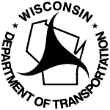 Wisconsin Department of TransportationDT2003        03/2022        s.84.17 Wis. Stats.INSPECTION PROGRAM REVIEWReviewer Name: 		Title:      		Date:      	QA Field Review Type:  County   Region   Supplemental   FederalAgency Reviewed:      	Agency Program Manager & ID:      	Is a current copy of the DT2002 (QC) form on file:  Yes    NoComments:      PROGRAM PERFORMANCEOverall Commentary and Performance of Program:      Commendable Practices:      Room for Improvement:      Follow-up Actions:      FIELD REVIEWSFIELD REVIEWSFIELD REVIEWSFIELD REVIEWSFIELD REVIEWSFIELD REVIEWSFIELD REVIEWSStructure ID (B-XX-XXXX):      		Reasonable Amount of Time to Perform Inspection:   Yes    NoInspection Type(s) Reviewed:      		Date on Reviewed Inspection:      	Inspection TL Name:      		Inspector ID Number:      	Overall Inspection Quality (Excellent, Good, Fair, Poor, Unacceptable): Structure ID (B-XX-XXXX):      		Reasonable Amount of Time to Perform Inspection:   Yes    NoInspection Type(s) Reviewed:      		Date on Reviewed Inspection:      	Inspection TL Name:      		Inspector ID Number:      	Overall Inspection Quality (Excellent, Good, Fair, Poor, Unacceptable): Structure ID (B-XX-XXXX):      		Reasonable Amount of Time to Perform Inspection:   Yes    NoInspection Type(s) Reviewed:      		Date on Reviewed Inspection:      	Inspection TL Name:      		Inspector ID Number:      	Overall Inspection Quality (Excellent, Good, Fair, Poor, Unacceptable): Structure ID (B-XX-XXXX):      		Reasonable Amount of Time to Perform Inspection:   Yes    NoInspection Type(s) Reviewed:      		Date on Reviewed Inspection:      	Inspection TL Name:      		Inspector ID Number:      	Overall Inspection Quality (Excellent, Good, Fair, Poor, Unacceptable): Structure ID (B-XX-XXXX):      		Reasonable Amount of Time to Perform Inspection:   Yes    NoInspection Type(s) Reviewed:      		Date on Reviewed Inspection:      	Inspection TL Name:      		Inspector ID Number:      	Overall Inspection Quality (Excellent, Good, Fair, Poor, Unacceptable): Structure ID (B-XX-XXXX):      		Reasonable Amount of Time to Perform Inspection:   Yes    NoInspection Type(s) Reviewed:      		Date on Reviewed Inspection:      	Inspection TL Name:      		Inspector ID Number:      	Overall Inspection Quality (Excellent, Good, Fair, Poor, Unacceptable): Structure ID (B-XX-XXXX):      		Reasonable Amount of Time to Perform Inspection:   Yes    NoInspection Type(s) Reviewed:      		Date on Reviewed Inspection:      	Inspection TL Name:      		Inspector ID Number:      	Overall Inspection Quality (Excellent, Good, Fair, Poor, Unacceptable): Overall Notes:      Overall Notes:      Overall Notes:      Overall Notes:      Overall Notes:      Overall Notes:      Overall Notes:      Follow-up Actions:      Follow-up Actions:      Follow-up Actions:      Follow-up Actions:      Follow-up Actions:      Follow-up Actions:      Follow-up Actions:      Elements/Assessments:Number Coded Correctly:      Number Coded Correctly:      Number Coded Correctly:      Number Coded Correctly:      Number Coded Correctly:      Number Coded Correctly:      (List specific element/ assessment numbers 
for any that are not 
correct)Number Miscoded:      Number Miscoded:      Number Miscoded:      Number Miscoded:      Number Miscoded:      Number Miscoded:      (List specific element/ assessment numbers 
for any that are not 
correct)Number Missing:      Number Missing:      Number Missing:      Number Missing:      Number Missing:      Number Missing:      (List specific element/ assessment numbers 
for any that are not 
correct)Number Coded that Are Not on the Structure:      Number Coded that Are Not on the Structure:      Number Coded that Are Not on the Structure:      Number Coded that Are Not on the Structure:      Number Coded that Are Not on the Structure:      Number Coded that Are Not on the Structure:      NBI Component Values: (Bridge Only) BbjfnjfnvFile:Deck:      	Super:      	Sub:      	Sub:      	Culvert:      	(Bridge Only)Review Panel:Deck:      	Super:      	Sub:      	Sub:      	Culvert:      	Each NBI Value Within One:   Yes    NoEach NBI Value Within One:   Yes    NoEach NBI Value Within One:   Yes    NoEach NBI Value Within One:   Yes    NoEach NBI Value Within One:   Yes    NoEach NBI Value Within One:   Yes    NoMISCELLANEOUS QUESTIONSMISCELLANEOUS QUESTIONSMISCELLANEOUS QUESTIONSMISCELLANEOUS QUESTIONSMISCELLANEOUS QUESTIONSMISCELLANEOUS QUESTIONSMISCELLANEOUS QUESTIONSWere representative photos/sketches attached to the inspection for CS3/CS4 defects?Were representative photos/sketches attached to the inspection for CS3/CS4 defects?Were representative photos/sketches attached to the inspection for CS3/CS4 defects?Were representative photos/sketches attached to the inspection for CS3/CS4 defects?Were representative photos/sketches attached to the inspection for CS3/CS4 defects? Yes    No    N/A Yes    No    N/AWere there adequate notes to describe all defects visible on the structure?Were there adequate notes to describe all defects visible on the structure?Were there adequate notes to describe all defects visible on the structure?Were there adequate notes to describe all defects visible on the structure?Were there adequate notes to describe all defects visible on the structure? Yes    No    N/A Yes    No    N/AWere suggested maintenance/repair items documented by the inspector?Were suggested maintenance/repair items documented by the inspector?Were suggested maintenance/repair items documented by the inspector?Were suggested maintenance/repair items documented by the inspector?Were suggested maintenance/repair items documented by the inspector? Yes    No    N/A Yes    No    N/AWere the maintenance items appropriate (i.e. were there items missing, or no longer needed)?Were the maintenance items appropriate (i.e. were there items missing, or no longer needed)?Were the maintenance items appropriate (i.e. were there items missing, or no longer needed)?Were the maintenance items appropriate (i.e. were there items missing, or no longer needed)?Were the maintenance items appropriate (i.e. were there items missing, or no longer needed)? Yes    No    N/A Yes    No    N/AWere all "due" inspection activities (SI&A, UW-Profile, Etc.) completed by the inspector?Were all "due" inspection activities (SI&A, UW-Profile, Etc.) completed by the inspector?Were all "due" inspection activities (SI&A, UW-Profile, Etc.) completed by the inspector?Were all "due" inspection activities (SI&A, UW-Profile, Etc.) completed by the inspector?Were all "due" inspection activities (SI&A, UW-Profile, Etc.) completed by the inspector? Yes    No    N/A Yes    No    N/AIf reviewing a special inspection (FC, UW-Dive, Tunnel Specific, etc.) were inspection procedures included?If reviewing a special inspection (FC, UW-Dive, Tunnel Specific, etc.) were inspection procedures included?If reviewing a special inspection (FC, UW-Dive, Tunnel Specific, etc.) were inspection procedures included?If reviewing a special inspection (FC, UW-Dive, Tunnel Specific, etc.) were inspection procedures included?If reviewing a special inspection (FC, UW-Dive, Tunnel Specific, etc.) were inspection procedures included? Yes    No    N/A Yes    No    N/AIf reviewing a special inspection, does it appear that adequate access equipment was used and documented?If reviewing a special inspection, does it appear that adequate access equipment was used and documented?If reviewing a special inspection, does it appear that adequate access equipment was used and documented?If reviewing a special inspection, does it appear that adequate access equipment was used and documented?If reviewing a special inspection, does it appear that adequate access equipment was used and documented? Yes    No    N/A Yes    No    N/AIf the bridge structure was over water, was the Underwater Probe form filled out correctly?If the bridge structure was over water, was the Underwater Probe form filled out correctly?If the bridge structure was over water, was the Underwater Probe form filled out correctly?If the bridge structure was over water, was the Underwater Probe form filled out correctly?If the bridge structure was over water, was the Underwater Probe form filled out correctly? Yes    No    N/A Yes    No    N/AFIELD REVIEWSFIELD REVIEWSFIELD REVIEWSFIELD REVIEWSFIELD REVIEWSFIELD REVIEWSFIELD REVIEWSStructure ID (B-XX-XXXX):      		Reasonable Amount of Time to Perform Inspection:   Yes    NoInspection Type(s) Reviewed:      		Date on Reviewed Inspection:      	Inspection TL Name:      		Inspector ID Number:      	Overall Inspection Quality (Excellent, Good, Fair, Poor, Unacceptable): Structure ID (B-XX-XXXX):      		Reasonable Amount of Time to Perform Inspection:   Yes    NoInspection Type(s) Reviewed:      		Date on Reviewed Inspection:      	Inspection TL Name:      		Inspector ID Number:      	Overall Inspection Quality (Excellent, Good, Fair, Poor, Unacceptable): Structure ID (B-XX-XXXX):      		Reasonable Amount of Time to Perform Inspection:   Yes    NoInspection Type(s) Reviewed:      		Date on Reviewed Inspection:      	Inspection TL Name:      		Inspector ID Number:      	Overall Inspection Quality (Excellent, Good, Fair, Poor, Unacceptable): Structure ID (B-XX-XXXX):      		Reasonable Amount of Time to Perform Inspection:   Yes    NoInspection Type(s) Reviewed:      		Date on Reviewed Inspection:      	Inspection TL Name:      		Inspector ID Number:      	Overall Inspection Quality (Excellent, Good, Fair, Poor, Unacceptable): Structure ID (B-XX-XXXX):      		Reasonable Amount of Time to Perform Inspection:   Yes    NoInspection Type(s) Reviewed:      		Date on Reviewed Inspection:      	Inspection TL Name:      		Inspector ID Number:      	Overall Inspection Quality (Excellent, Good, Fair, Poor, Unacceptable): Structure ID (B-XX-XXXX):      		Reasonable Amount of Time to Perform Inspection:   Yes    NoInspection Type(s) Reviewed:      		Date on Reviewed Inspection:      	Inspection TL Name:      		Inspector ID Number:      	Overall Inspection Quality (Excellent, Good, Fair, Poor, Unacceptable): Structure ID (B-XX-XXXX):      		Reasonable Amount of Time to Perform Inspection:   Yes    NoInspection Type(s) Reviewed:      		Date on Reviewed Inspection:      	Inspection TL Name:      		Inspector ID Number:      	Overall Inspection Quality (Excellent, Good, Fair, Poor, Unacceptable): Overall Notes:      Overall Notes:      Overall Notes:      Overall Notes:      Overall Notes:      Overall Notes:      Overall Notes:      Follow-up Actions:      Follow-up Actions:      Follow-up Actions:      Follow-up Actions:      Follow-up Actions:      Follow-up Actions:      Follow-up Actions:      Elements/Assessments:Number Coded Correctly:      Number Coded Correctly:      Number Coded Correctly:      Number Coded Correctly:      Number Coded Correctly:      Number Coded Correctly:      (List specific element/ assessment numbers 
for any that are not 
correct)Number Miscoded:      Number Miscoded:      Number Miscoded:      Number Miscoded:      Number Miscoded:      Number Miscoded:      (List specific element/ assessment numbers 
for any that are not 
correct)Number Missing:      Number Missing:      Number Missing:      Number Missing:      Number Missing:      Number Missing:      (List specific element/ assessment numbers 
for any that are not 
correct)Number Coded that Are Not on the Structure:      Number Coded that Are Not on the Structure:      Number Coded that Are Not on the Structure:      Number Coded that Are Not on the Structure:      Number Coded that Are Not on the Structure:      Number Coded that Are Not on the Structure:      NBI Component Values:File:Deck:      	Super:      	Sub:      	Sub:      	Culvert:      	(Bridge Only)Review Panel:Deck:      	Super:      	Sub:      	Sub:      	Culvert:      	Each NBI Value Within One:   Yes    NoEach NBI Value Within One:   Yes    NoEach NBI Value Within One:   Yes    NoEach NBI Value Within One:   Yes    NoEach NBI Value Within One:   Yes    NoEach NBI Value Within One:   Yes    NoMISCELLANEOUS QUESTIONSMISCELLANEOUS QUESTIONSMISCELLANEOUS QUESTIONSMISCELLANEOUS QUESTIONSMISCELLANEOUS QUESTIONSMISCELLANEOUS QUESTIONSMISCELLANEOUS QUESTIONSWere representative photos/sketches attached to the inspection for CS3/CS4 defects?Were representative photos/sketches attached to the inspection for CS3/CS4 defects?Were representative photos/sketches attached to the inspection for CS3/CS4 defects?Were representative photos/sketches attached to the inspection for CS3/CS4 defects?Were representative photos/sketches attached to the inspection for CS3/CS4 defects? Yes    No    N/A Yes    No    N/AWere there adequate notes to describe all defects visible on the structure?Were there adequate notes to describe all defects visible on the structure?Were there adequate notes to describe all defects visible on the structure?Were there adequate notes to describe all defects visible on the structure?Were there adequate notes to describe all defects visible on the structure? Yes    No    N/A Yes    No    N/AWere suggested maintenance/repair items documented by the inspector?Were suggested maintenance/repair items documented by the inspector?Were suggested maintenance/repair items documented by the inspector?Were suggested maintenance/repair items documented by the inspector?Were suggested maintenance/repair items documented by the inspector? Yes    No    N/A Yes    No    N/AWere the maintenance items appropriate (i.e. were there items missing, or no longer needed)?Were the maintenance items appropriate (i.e. were there items missing, or no longer needed)?Were the maintenance items appropriate (i.e. were there items missing, or no longer needed)?Were the maintenance items appropriate (i.e. were there items missing, or no longer needed)?Were the maintenance items appropriate (i.e. were there items missing, or no longer needed)? Yes    No    N/A Yes    No    N/AWere all "due" inspection activities (SI&A, UW-Profile, Etc.) completed by the inspector?Were all "due" inspection activities (SI&A, UW-Profile, Etc.) completed by the inspector?Were all "due" inspection activities (SI&A, UW-Profile, Etc.) completed by the inspector?Were all "due" inspection activities (SI&A, UW-Profile, Etc.) completed by the inspector?Were all "due" inspection activities (SI&A, UW-Profile, Etc.) completed by the inspector? Yes    No    N/A Yes    No    N/AIf reviewing a special inspection (FC, UW-Dive, tunnel specific, etc) were inspection procedures included?If reviewing a special inspection (FC, UW-Dive, tunnel specific, etc) were inspection procedures included?If reviewing a special inspection (FC, UW-Dive, tunnel specific, etc) were inspection procedures included?If reviewing a special inspection (FC, UW-Dive, tunnel specific, etc) were inspection procedures included?If reviewing a special inspection (FC, UW-Dive, tunnel specific, etc) were inspection procedures included? Yes    No    N/A Yes    No    N/AIf reviewing a special inspection, does it appear that adequate access equipment was used and documented?If reviewing a special inspection, does it appear that adequate access equipment was used and documented?If reviewing a special inspection, does it appear that adequate access equipment was used and documented?If reviewing a special inspection, does it appear that adequate access equipment was used and documented?If reviewing a special inspection, does it appear that adequate access equipment was used and documented? Yes    No    N/A Yes    No    N/AIf the bridge structure was over water, was the Underwater Probe form filled out correctly?If the bridge structure was over water, was the Underwater Probe form filled out correctly?If the bridge structure was over water, was the Underwater Probe form filled out correctly?If the bridge structure was over water, was the Underwater Probe form filled out correctly?If the bridge structure was over water, was the Underwater Probe form filled out correctly? Yes    No    N/A Yes    No    N/AFIELD REVIEWSFIELD REVIEWSFIELD REVIEWSFIELD REVIEWSFIELD REVIEWSFIELD REVIEWSFIELD REVIEWSStructure ID (B-XX-XXXX):      		Reasonable Amount of Time to Perform Inspection:   Yes    NoInspection Type(s) Reviewed:      		Date on Reviewed Inspection:      	Inspection TL Name:      		Inspector ID Number:      	Overall Inspection Quality (Excellent, Good, Fair, Poor, Unacceptable): Structure ID (B-XX-XXXX):      		Reasonable Amount of Time to Perform Inspection:   Yes    NoInspection Type(s) Reviewed:      		Date on Reviewed Inspection:      	Inspection TL Name:      		Inspector ID Number:      	Overall Inspection Quality (Excellent, Good, Fair, Poor, Unacceptable): Structure ID (B-XX-XXXX):      		Reasonable Amount of Time to Perform Inspection:   Yes    NoInspection Type(s) Reviewed:      		Date on Reviewed Inspection:      	Inspection TL Name:      		Inspector ID Number:      	Overall Inspection Quality (Excellent, Good, Fair, Poor, Unacceptable): Structure ID (B-XX-XXXX):      		Reasonable Amount of Time to Perform Inspection:   Yes    NoInspection Type(s) Reviewed:      		Date on Reviewed Inspection:      	Inspection TL Name:      		Inspector ID Number:      	Overall Inspection Quality (Excellent, Good, Fair, Poor, Unacceptable): Structure ID (B-XX-XXXX):      		Reasonable Amount of Time to Perform Inspection:   Yes    NoInspection Type(s) Reviewed:      		Date on Reviewed Inspection:      	Inspection TL Name:      		Inspector ID Number:      	Overall Inspection Quality (Excellent, Good, Fair, Poor, Unacceptable): Structure ID (B-XX-XXXX):      		Reasonable Amount of Time to Perform Inspection:   Yes    NoInspection Type(s) Reviewed:      		Date on Reviewed Inspection:      	Inspection TL Name:      		Inspector ID Number:      	Overall Inspection Quality (Excellent, Good, Fair, Poor, Unacceptable): Structure ID (B-XX-XXXX):      		Reasonable Amount of Time to Perform Inspection:   Yes    NoInspection Type(s) Reviewed:      		Date on Reviewed Inspection:      	Inspection TL Name:      		Inspector ID Number:      	Overall Inspection Quality (Excellent, Good, Fair, Poor, Unacceptable): Overall Notes:      Overall Notes:      Overall Notes:      Overall Notes:      Overall Notes:      Overall Notes:      Overall Notes:      Follow-up Actions:      Follow-up Actions:      Follow-up Actions:      Follow-up Actions:      Follow-up Actions:      Follow-up Actions:      Follow-up Actions:      Elements/Assessments:Number Coded Correctly:      Number Coded Correctly:      Number Coded Correctly:      Number Coded Correctly:      Number Coded Correctly:      Number Coded Correctly:      (List specific element/ assessment numbers 
for any that are not 
correct)Number Miscoded:      Number Miscoded:      Number Miscoded:      Number Miscoded:      Number Miscoded:      Number Miscoded:      (List specific element/ assessment numbers 
for any that are not 
correct)Number Missing:      Number Missing:      Number Missing:      Number Missing:      Number Missing:      Number Missing:      (List specific element/ assessment numbers 
for any that are not 
correct)Number Coded that Are Not on the Structure:      Number Coded that Are Not on the Structure:      Number Coded that Are Not on the Structure:      Number Coded that Are Not on the Structure:      Number Coded that Are Not on the Structure:      Number Coded that Are Not on the Structure:      NBI Component Values:File:Deck:      	Super:      	Sub:      	Sub:      	Culvert:      	(Bridge Only)Review Panel:Deck:      	Super:      	Sub:      	Sub:      	Culvert:      	Each NBI Value Within One:   Yes    NoEach NBI Value Within One:   Yes    NoEach NBI Value Within One:   Yes    NoEach NBI Value Within One:   Yes    NoEach NBI Value Within One:   Yes    NoEach NBI Value Within One:   Yes    NoMISCELLANEOUS QUESTIONSMISCELLANEOUS QUESTIONSMISCELLANEOUS QUESTIONSMISCELLANEOUS QUESTIONSMISCELLANEOUS QUESTIONSMISCELLANEOUS QUESTIONSMISCELLANEOUS QUESTIONSWere representative photos/sketches attached to the inspection for CS3/CS4 defects?Were representative photos/sketches attached to the inspection for CS3/CS4 defects?Were representative photos/sketches attached to the inspection for CS3/CS4 defects?Were representative photos/sketches attached to the inspection for CS3/CS4 defects?Were representative photos/sketches attached to the inspection for CS3/CS4 defects? Yes    No    N/A Yes    No    N/AWere there adequate notes to describe all defects visible on the structure?Were there adequate notes to describe all defects visible on the structure?Were there adequate notes to describe all defects visible on the structure?Were there adequate notes to describe all defects visible on the structure?Were there adequate notes to describe all defects visible on the structure? Yes    No    N/A Yes    No    N/AWere suggested maintenance/repair items documented by the inspector?Were suggested maintenance/repair items documented by the inspector?Were suggested maintenance/repair items documented by the inspector?Were suggested maintenance/repair items documented by the inspector?Were suggested maintenance/repair items documented by the inspector? Yes    No    N/A Yes    No    N/AWere the maintenance items appropriate (i.e. were there items missing, or no longer needed)?Were the maintenance items appropriate (i.e. were there items missing, or no longer needed)?Were the maintenance items appropriate (i.e. were there items missing, or no longer needed)?Were the maintenance items appropriate (i.e. were there items missing, or no longer needed)?Were the maintenance items appropriate (i.e. were there items missing, or no longer needed)? Yes    No    N/A Yes    No    N/AWere all "due" inspection activities (SI&A, UW-Profile, Etc.) completed by the inspector?Were all "due" inspection activities (SI&A, UW-Profile, Etc.) completed by the inspector?Were all "due" inspection activities (SI&A, UW-Profile, Etc.) completed by the inspector?Were all "due" inspection activities (SI&A, UW-Profile, Etc.) completed by the inspector?Were all "due" inspection activities (SI&A, UW-Profile, Etc.) completed by the inspector? Yes    No    N/A Yes    No    N/AIf reviewing a special inspection (FC, UW-Dive, Tunnel Specific, etc.) were inspection procedures included?If reviewing a special inspection (FC, UW-Dive, Tunnel Specific, etc.) were inspection procedures included?If reviewing a special inspection (FC, UW-Dive, Tunnel Specific, etc.) were inspection procedures included?If reviewing a special inspection (FC, UW-Dive, Tunnel Specific, etc.) were inspection procedures included?If reviewing a special inspection (FC, UW-Dive, Tunnel Specific, etc.) were inspection procedures included? Yes    No    N/A Yes    No    N/AIf reviewing a special inspection, does it appear that adequate access equipment was used and documented?If reviewing a special inspection, does it appear that adequate access equipment was used and documented?If reviewing a special inspection, does it appear that adequate access equipment was used and documented?If reviewing a special inspection, does it appear that adequate access equipment was used and documented?If reviewing a special inspection, does it appear that adequate access equipment was used and documented? Yes    No    N/A Yes    No    N/AIf the bridge structure was over water, was the Underwater Probe form filled out correctly?If the bridge structure was over water, was the Underwater Probe form filled out correctly?If the bridge structure was over water, was the Underwater Probe form filled out correctly?If the bridge structure was over water, was the Underwater Probe form filled out correctly?If the bridge structure was over water, was the Underwater Probe form filled out correctly? Yes    No    N/A Yes    No    N/A